Holistic Considerations for the Admission Cycle: ChecklistThis checklist serves as a starting point for identifying holistic strategies you can implement across all phases of the recruitment and admission cycle at your institution. It was created by innovators and leaders in medical school admissions in collaboration with AAMC staff.Suggested UseYou can use this checklist in a variety of ways:To review each phase of your current admission process and identify actions that you might want to incorporate in future cycles to make your admission process more mission aligned.To focus on and make changes to one phase of your process.To monitor changes you have already implemented in your current cycle.To note opportunities for change in future cycles.When selecting which strategies are appropriate for you to implement, we encourage you to consider the medical school’s mission, goals, and resources, as well as the political and legal landscape nationally and in your state (for example, legislative climate, gubernatorial priorities and policies, state referenda).We are offering this checklist in an editable format so that you can customize it for your institution. Please use the following citation for attribution:Adapted from the checklist in Holistic Considerations for the Admission Cycle, by the AAMC (Association of American Medical Colleges), Washington, D.C., 2023, aamc.org/HolisticAdmissionsTool.For more detailed information on key concepts and definitions of holistic review and the admission cycle, please refer to Holistic Considerations for the Admission Cycle at aamc.org/HolisticAdmissionsTool.Planning WorksheetPlanning Worksheet OverviewThis worksheet will help you capture all the strategies you want to implement or adapt at your institution. Use it to list the desired action items your team identified and the target date for completion. A blank version of the admission cycle checklist is provided below for you to customize.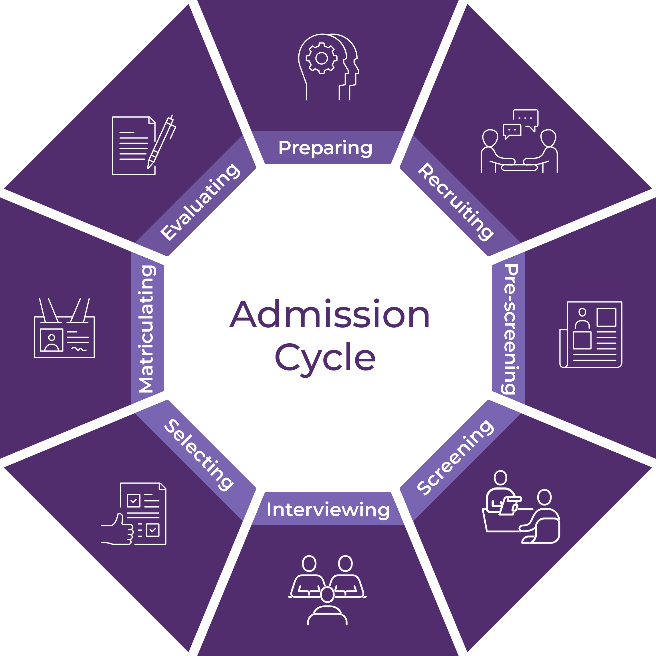 Holistic Considerations for the Admission Cycle: ChecklistHolistic Considerations for the Admission Cycle: ChecklistHolistic Considerations for the Admission Cycle: ChecklistHolistic Considerations for the Admission Cycle: ChecklistAdmission Cycle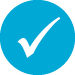 Considerations Partners and CollaboratorsPreparing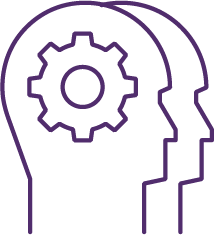 Ensure key partners and collaborators, including the medical school dean, are committed to implementing a holistic review process. Uphold a culture of accountability at your institution by reviewing and evaluating your admission and student support processes annually.DeanCurriculum and assessment deansAdmissions committeeBoard of trustees/regentsProvost/chancellor/presidentStudent support services in totoPreparingDefine your school’s standards for success and what EAMs are required for or related to achieving success in the curriculum and longer-term outcomes considering the supports available.Curriculum and assessment deansBasic science facultyClinical facultyResidency program directors (those who accept your students)PreparingReview all admission criteria to ensure alignment with mission.Admissions committeeAdmissions dean and office staffThose who touch the application in an evaluative mannerPreparingDevelop a plan for how you will interact with applicants and advisors at each stage of the application cycle.AdvisorsMedical studentsEveryone formally involved with interview day and revisit eventsEveryone involved with recruitment of prospective applicantsPreparingProvide annual, mandatory training for admissions committee members, screeners, and interviewers in holistic review, identified EAMs, bias mitigation, rubrics, and decision processes.Admissions committeeDEI personnel at the institutional and college levelPreparingUse bias mitigation tools to assess the equity and inclusiveness of admission rubrics, tools, materials, and processes.DEI personnelMedical studentsData analysis personnel at the collegePreparingIdentify admissions committee members, interviewers, staff members from other units, and other partners and collaborators participating in the process who reflect the mission characteristics you seek in your student body.Admissions committeeDepartment chairsDeanMedical students DeanMedical studentsHolistic Considerations for the Admission Cycle: ChecklistHolistic Considerations for the Admission Cycle: ChecklistHolistic Considerations for the Admission Cycle: ChecklistHolistic Considerations for the Admission Cycle: ChecklistAdmission CycleConsiderations Partners and CollaboratorsPreparingInformed by prior classes, identify data to be collected, used in decision-making, and evaluated to measure effectiveness of holistic review processes.Curriculum and assessment deansAdmissions deanInstitutional effectivenessRegistrarLearning support specialistsPreparingAssess the experiences, attributes, and academic metrics of the admitted class to determine if they are in alignment with your mission and goals.Admissions deanInstitutional effectivenessRegistrarDean of studentsPreparingReview AMCAS® (American Medical College Application Service®) and TMDSAS (Texas Medical and Dental Schools Application Service) matriculation reports to determine which accepted applicants you are losing and which medical schools you are losing them to.AMCAS/TMDSAS staffAdmissions dean/directorAdmissions committeeDeanPreparingAnalyze past graduates’ performance data to understand how characteristics and/or prior academic achievements of applicants are associated with academic and professional achievement during the medical school, graduate medical education (GME), and practice phases to yield data-informed admission criteria.Admissions dean/directorInstitutional effectivenessCQI personnelGME dean(s)PreparingAssess long-term outcomes such as program completion, time to program completion, residency specialty, residency placement location, practice location, career choice, and population served to determine if and how characteristics assessed in admissions contribute to the fulfillment of your mission and goals.DeanCurriculum and assessment deansStudent affairs dean(s)Alumni affairsDevelopment officersPreparingEvaluate the interrater reliability of admissions committee scores for each applicant at the end of each cycle.Admissions dean/directorCQI personnelAdmissions committeePreparingEvaluate who you have invited to interview and if the variety of interviewed applicants would help you fulfill your mission and goals.Admissions committeeAdmissions dean/directorPreparingEvaluate applicant interview scoring to determine if there are group-level differences (e.g., experiences or backgrounds) in how applicants have been scored.Admissions dean/directorCQI personnelAdmissions committeeInterviewersPreparingEvaluate whether there are group-level differences (e.g., experiences or backgrounds) in applicants that receive offers of acceptance.Admissions dean/directorCQI personnelHolistic Considerations for the Admission Cycle: ChecklistHolistic Considerations for the Admission Cycle: ChecklistHolistic Considerations for the Admission Cycle: ChecklistHolistic Considerations for the Admission Cycle: ChecklistAdmission CycleConsiderationsPartners and CollaboratorsRecruiting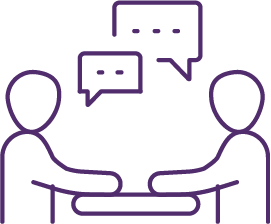 Establish a strategic recruitment plan. This includes developing a strategy and alignment of resources for recruiting applicants with a special focus on those applicants who will help you fulfill your mission and goals and are likely to accept a seat offer at your school.Admissions teamDEI teamCommunicationsPathway program director/staffPre-health advisors and mentorsRecruitingCreate recruitment materials. Ensure your mission, application requirements, and thresholds are clearly and transparently defined and articulated in all materials (e.g., website, printed recruitment materials, presentations).Admissions teamJoint degree program directors/staffDEI dean/directorCommunity organizationsPre-health advisors, faculty, and mentorsRecruitingBuild relationships with key partners and collaborators. Develop direct communication channels with the admissions officials for pathway programs (e.g., BA/MD and other joint degree programs), prehealth advisors, premed mentors, community groups, and existing outside pathway programs that work with prospective students aligned with your school mission to build access to your program.Admissions teamDEI dean/directorPathway program director/staffPre-health advisors, faculty, and mentors at mission-aligned undergraduate institutionsRecruitingExecute various types of mission-aligned recruitment activities promoting access to targeted applicants (e.g., applicants underrepresented in medicine), which may include presentation of prehealth fairs, conferences, and clubs, dissemination of recruitment materials, contractual agreements with undergraduate institutions, and institution-specific programming that encourages applicant recruitment.Admissions teamDEI dean/directorPathway program director/staffPrehealth advisors, faculty, and mentors at mission-aligned undergraduate institutionsRecruitingAnalyze surveys for best practices for recruitment. Survey participants who attended outreach and recruitment activities to assess effectiveness and identify areas for improvement.Admissions teamCommunicationsDEI dean/directorHolistic Considerations for the Admission Cycle: Checklist Holistic Considerations for the Admission Cycle: Checklist Holistic Considerations for the Admission Cycle: Checklist Holistic Considerations for the Admission Cycle: Checklist Admission CycleConsiderationsPartners and CollaboratorsPrescreening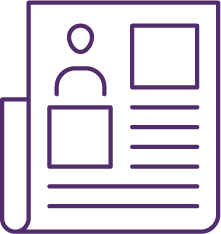 Review the screens built into your applicant management system for mission alignment. Admissions team and committees PrescreeningConsider uniquely mission-aligned requirements for your secondary application and communicate them transparently on your website.Web development teamCommunications teamGovernment relationsPrescreeningDetermine mission-aligned filters to help tailor your pool for selecting applicants to interview.Admissions committeePrescreeningRefine screening criteria using prior graduates’ performance data and consideration of the effectiveness of student support services.Student support personnelStudent affairs officeCurriculum office and committeesStudent progress and promotions committeePrescreeningUse prior cycle evaluation data to incorporate academic thresholds based on the relationship of academic metrics (MCAT®, GPA, prerequisite courses) with performance outcomes throughout your MD program.Admissions office teamCurriculum and/or assessment office and committeesAdmission CycleConsiderationsPartners and CollaboratorsScreening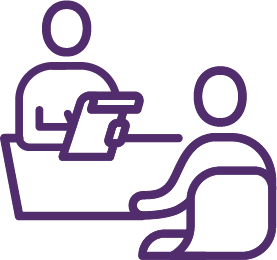 Create a structured screening tool (e.g., rubric or rating form) that reflects your desired EAMs.Admissions committeeAssessment or teaching and learning support unitScreeningConsider reviewing applicants with the greatest mission alignment first to prioritize them for interview slots.Admissions dean/directorAdmissions committeeScreeningDetermine and curate what information reviewers have Determine and curate what information reviewers have access to after the pre-screen is completed. For example, if outcome-informed academic thresholds were used for pre-screening, consider removing academic metrics (i.e., MCATs and GPAs) to ensure that screening is focused on the remaining factors that need to be evaluated.Admissions dean/directorScreeningConsider having more than one independent screen per applicant to inform interview decisions.Admissions dean/directorScreeningProvide training to ensure interrater reliability and validity for your applicant screening tool.Assessment team or research support officeScreeningEstablish a protocol for continually addressing instances of low interrater reliability or error.Admissions teamScreeningContinually determine whether you are screening out mission-aligned applicants and the reasons why that might be occurring.Admissions team and committeeHolistic Considerations for the Admission Cycle: ChecklistHolistic Considerations for the Admission Cycle: ChecklistHolistic Considerations for the Admission Cycle: ChecklistHolistic Considerations for the Admission Cycle: ChecklistAdmission CycleConsiderationsPartners and CollaboratorsInterviewing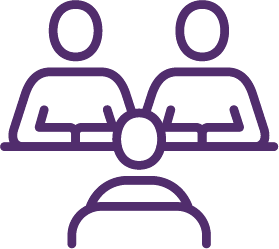 Create a structured interview tool (e.g., rubric or rating form) that reflects critical pre-professional competencies and desired mission-aligned experiences and attributes.Admissions dean/directorAdmissions committee or other governanceDEI personnelAssessment personnelInterviewingDevelop interview questions that are informed by the critical pre-professional competencies and desired mission-aligned experiences and attributes.Admissions dean/directorAdmissions committeeAssessment personnelInterviewingConsider a structured interview process where all applicants are evaluated on the same competencies, interviewers are assigned questions, and multiple independent assessments are conducted.Admissions dean/directorAdmissions committee or other governanceDEI personnelAssessment personnelInterviewingTrain interviewers how to conduct behavioral interviews using the structured interview tool.Admissions dean/directorInterviewingTrain interviewers how to write unbiased narrative comments.Admissions dean/directorDEI personnelInterviewingConsider omitting academic metrics if providing application data and materials to interviewers.Admissions dean/directorAdmissions committee or other governanceInterviewingIf you are using a highly structured interview model, consider not including any application materials to ensure the interview is solely based on the structured questions and scenarios.Admissions dean/directorAdmissions committeeInterviewingProvide opportunities for interviewees to interact with current students and faculty to highlight school mission and strengths that are separate from the formal interview(s).Admissions teamMedical studentsFaculty (clinical and basic science)Student affairsDEI personnelInterviewingSeparate the interview day, when there are opportunities for recruiting, from the interview itself, which should focus on assessment.Admissions dean/directorAdmission staffHolistic Considerations for the Admission Cycle: ChecklistHolistic Considerations for the Admission Cycle: ChecklistHolistic Considerations for the Admission Cycle: ChecklistHolistic Considerations for the Admission Cycle: ChecklistAdmission CycleConsiderationsPartners and CollaboratorsInterviewingEvaluate the interrater reliability and validity for your structured interviewing tool.Admissions dean/directorInstitutional research/data analystInterviewingDetermine which interview questions allow the admissions committee to better assess mission alignment.Admissions dean/directorAdmissions committeeCurriculum and student affairs leaders, if not already represented in admissions committeeInterviewingSurvey interviewees about their interview experience to make improvements to communication, expectations, and the interview experience as a whole.Admissions dean/directorAdmissions teamInterviewingAnalyze yield data to understand which screened applicants were interviewed and which were not.Admissions dean/directorInstitutional research/data analystAdmission CycleConsiderationsPartners and CollaboratorsSelecting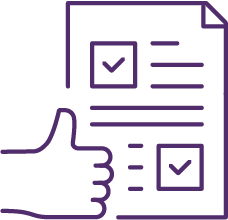 Determine what criteria you want to use in your final selection process and how much influence (weight) each criterion has on final decisions.Admissions dean/directorAdmissions committeeSelectingEnsure you have structures and selection processes in place to use your wait list to shape your class and increase the number of mission-aligned applicants in your acceptance pool.Admissions dean/directorAdmissions committeeSelectingTake an inventory of the composition of your admitted class and compare to applicant pools in the cycle to determine effectiveness of holistic review strategies.Admissions dean/directorInstitutional research teamsSelectingEvaluate whether mission-aligned applicants are scored or ranked differently than other applicants.Admissions dean/directorInstitutional research teamsSelectingProvide the admissions committee with transparent access to the rank list and which applicants are being accepted.Admissions dean/directorAdmissions committee chairSelectingProvide the admissions committee with year-end data reports related to offers, acceptances, withdrawals, and rejections.Admissions dean/directorAdmissions teamSelectingAnalyze yield data to understand which interviewed applicants were accepted and which were not.Admissions dean/directorInstitutional research teamsHolistic Considerations for the Admission Cycle: ChecklistHolistic Considerations for the Admission Cycle: ChecklistHolistic Considerations for the Admission Cycle: ChecklistHolistic Considerations for the Admission Cycle: ChecklistAdmission CycleConsiderationsPartners and CollaboratorsMatriculating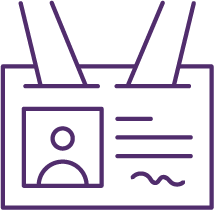 Explore ways to ensure your second look is equitable for all applicants (e.g., socioeconomic status, parental status).Admissions dean/staffStudent affairs dean/staffDEI dean/staffMatriculatingDevelop a protocol for following up with applicants who withdraw from your offer to identify opportunities for improvement in the next cycle.Admissions dean/directorMatriculatingWork with institutional colleagues from student affairs, assessment, curriculum, and DEI to develop a thoughtful handoff from admissions.Admissions dean/directorStudent services team(s) (student affairs, financial aid, records)DEI teamCurriculum and assessment teamsMatriculatingExplore how to make the white coat ceremony and other early meaningful experiences (e.g., orientation, convocation) inclusive of all accepted applicants.Student affairs dean/staffDEI dean/staffAdmissions dean/directorDeanMatriculatingTake an inventory of the composition of your matriculated class and compare it with those of prior years to determine effectiveness of holistic review strategies.Admissions dean/directorAdmissions committee chairMatriculatingUse the AMCAS and TMDSAS data tables to benchmark and compare your previous and current classes with national-level data on mission-aligned selection criteria.Admissions dean/directorCQI personnelMatriculatingUse your student responses to the Matriculating Student Questionnaire to determine if and how you might make changes to your recruitment and selection processes to attract and matriculate applicants aligned with your mission.Admissions dean/directorAdmissions committeeDEI deanMatriculatingAnalyze yield data to understand which applicants matriculate and which do not.Admissions dean/directorCQI personnelHolistic Considerations for the Admission Cycle: ChecklistHolistic Considerations for the Admission Cycle: ChecklistHolistic Considerations for the Admission Cycle: ChecklistHolistic Considerations for the Admission Cycle: ChecklistAdmission CycleConsiderationsPartners and Collaborators Evaluating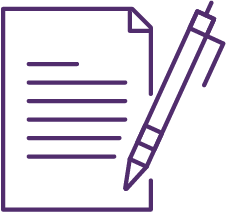 Formative evaluation occurs within all stages and can be done throughout a given cycle. Summative evaluation occurs at the end of the cycle and informs the next cycle. Identify opportunities to improve your next admission cycle based on your multiyear analysis of longitudinal data from applicants and matriculating students.Assessment teamCQI personnelInstitutions research teamInstitutional research/data analystStudent affairsEvaluatingReview relevant accreditation documents related to admissions and student selection, including results from previous LCME reviews and institutional responses, to ensure continuous alignment.Accreditation teamEvaluatingEnsure continuous compliance with university, state, and federal regulations (e.g., FERPA, LCME, and state public records requirements).Legal counsel Compliance officePlanning WorksheetPlanning WorksheetPlanning WorksheetPlanning WorksheetPlanning WorksheetAdmission CycleAction ItemPartners and CollaboratorsTarget DatePreparingPreparingPreparingRecruitingRecruitingRecruitingPre-ScreeningPre-ScreeningPre-ScreeningScreeningScreeningScreeningInterviewingInterviewingInterviewingSelectingSelectingSelectingPlanning WorksheetPlanning WorksheetPlanning WorksheetPlanning WorksheetPlanning WorksheetAdmission CycleAction ItemPartners and CollaboratorsTarget DateMatriculatingMatriculatingMatriculatingEvaluatingEvaluatingEvaluating